StanowiskoKomisji Rolnictwa i Rozwoju WsiSejmiku Województwa Kujawsko-Pomorskiegoz dnia 23 lutego 2015 r.Województwo Kujawsko-Pomorskie jest znaczącym w kraju producentem żywności. Zarówno w produkcji rolnej, jak i przetwórstwie rolno spożywczym występują problemy, nad którymi z troską pochyla się Samorząd Województwa. Wiele z postulatów protestujących rolników uważamy za słuszne i wymagające pilnego załatwienia.Z satysfakcją przyjmujemy informację, że większość problemów znajduje uznanie i jest możliwa do załatwienia. Pozostają jednak sprawy, które w bardzo istotny sposób negatywnie kształtują położenie rolników i budzą niepokój, co do funkcjonowania przyszłości wielu gospodarstw rolnych, w szczególności zajmujących się produkcją zwierzęcą, to jest produkcją trzody chlewnej i bydła mlecznego.Zwracamy się o szybkie działania, mające na celu nie naliczanie kar za nadprodukcję mleka.Oczekujemy szybkich działań poprawiających i stabilizujących produkcję trzody chlewnej, takich jak:likwidacja ognisk ASF w Polsce przez depopulację dzika,pilne uchwalenie ustawy o sprzedaży bezpośredniej,ujednolicenie rejestracji w systemach nakładczych,doprowadzenie do wsparcia rodzimej produkcji trzody chlewnej poprzez działania    w PROW.Oczekujemy również zabezpieczenia interesów polskich rolników w zakresie ochrony obrotu ziemią i nabywaniem jej przez obcokrajowców.	                                                        Przewodniczący Komisji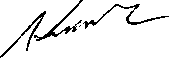 								Ryszard Kierzek